বিসমিল্লাহির রাহমানির রাহিমতোমাদের জন্য 3.14159265358979323846264338327950388419716939937510582097494459230781640628620899862803482534211706798214808651328230664709384460955058………………সংখ্যার ইতিহাস মানব সভ্যতার ইতিহাসের মতই প্রাচীন। সংখ্যাই বর্তমান সভ্যতার হাতিয়ার। সীমার মাঝে অসীমের ধারনা সংখ্যা থেকেই। উপরের দুই পা যুক্ত ছবিটি পাই। পাই আসলে পাওয়া না পাওয়ার কোনো বিষয় নয়। পাই একটি অমূলদ সংখ্যা। কারণ পাই এর মানকে দুইটি পূর্ণসংখ্যার ভগ্নাংশ রুপে প্রকাশ করা যাই না। পাই এর মান নির্দিষ্ট্য নয়। বৃত্তের পরিধি ও ব্যাসের অনুপাতকে পাই বলে। বৃত্ত যত বড় আকারেরই হোক না কেন এর পরিধিকে যদি ব্যাস দিয়ে ভাগ করা যায় তবে পাই এর মান একই হবে। পাই এর মান বলে শেষ করা যাবে না। এর মান bounded নয় unbounded. পাই নিয়ে মানুষের মাতামাতি আজকের নয়। আজ থেকে বহু বছর পূর্বে গণিতবিদ ল্যামবার্ট ১৭৬৬ সালে প্রমাণ করেন যে পাই একটি অমূলদ সংখ্যা। পাই এর মানে দশমিকের পরে একই সংখ্যা বার বার আসবে না। যদি বলি পাই এর মান তাহলে কত? সবাই বলে ফেলবে 3.1416….. এই মানটি। পাই এর মান লেখার ও বলার প্রচেষ্টা আজকের নয়। দশমিকের পর পাই এর মান বলতে পেরেছিল চীনের লু-চাও ৬৭৮৯০ ঘর পর্যন্ত। এটা বলতে তার সময় লেগেছিল ২৪ ঘন্টা ৪ মিনিট। পরবর্তিতে, জাপানের আকারা হাগুচি ১ লক্ষ ঘর পর্যন্ত বলতে সক্ষম হয়েছিল। π এর মান আবিষ্কারের পেছনে গণিতবিদদের শ্রম থেমে থাকে নি। গণিতবিদ উইলিয়াম শ্যাঙ্কস দীর্ঘ ১৫ বছর শুধুমাত্র পাই এর মান বের করার কাজে ব্যয় করেছিল। হাইরে পাই! তুমি এতই সুন্দুর। তোমাকে নিয়ে এত মাতামাতি। তোমাকে নিয়ে এত গবেষণা এত সময় পার। পাই এর মান 3.1416… যদি ইংরেজি তারিখ হিসেবে গণনা করি তাহলে সেটি হবে ১৪ই মার্চ। সত্যি বলতে কি ১৪ই মার্চ হলো বিশ্ব পাই দিবস। স্বাধীনতার সুবর্ণজয়ন্তী ও মুক্তিযুদ্ধের স্থপতি, জাতির পিতা বঙ্গবন্ধু শেখ মুজিবুর রহমানের জন্মশত বার্ষিকীতে সকলের প্রতি রইল π দিবসের শুভেচ্ছা। সবার জীবন π এর মত সুন্দর হোক। এই কামনা সবার জন্য। আমিন।। 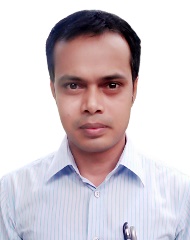 ফিরোজ আহমেদসহকারী শিক্ষক (গণিত)রামভদ্রপুর কে. আই আলিম মাদ্রাসাভেদরগঞ্জ, শরীয়তপুর।